中国药科大学大学2020年春季学期研究生学位论文视频会议答辩指南为确保新冠肺炎疫情防控期间研究生学位论文答辩工作顺利开展，保障学位论文答辩的质量，按照《关于做好2020年上半年毕业研究生学位授予相关工作的通知》（教研厅函〔2020〕1号）、《关于做好开学前及春季学期研究生教育教学管理工作的指导意见》（苏校防组〔2020〕7 号）文件要求，结合我校实际，现制定学位论文视频会议答辩指南。各学院学位论文视频会议答辩可参考本指南执行。一、总体要求1、答辩会由答辩委员会主席负责，由答辩秘书做保障性工作。答辩委员会主席有权根据答辩过程中出现的情况，宣布答辩无效。主要涉及的情况包括但不限于网络断线或卡顿影响答辩、投票过程违背独立及匿名原则等情况。若条件允许，在做好防护和个人意愿的前提下，研究生导师、答辩秘书建议到校组织答辩，设立现场答辩会场。2、学位论文视频会议答辩应进行匿名投票。3、视频会议答辩应公开举行，允许师生旁听。各学院对视频会议答辩的准备、开展等工作，应加强指导。二、整体流程：准备阶段：答辩学生、导师、答辩秘书和答辩委员安装“钉钉”客户端，答辩秘书建立相应答辩群邀请相关人员加入。答辩委员根据答辩秘书提供的材料熟悉答辩流程和规则，并预审答辩材料。答辩学生完善答辩所需材料，并做好网上演练。答辩阶段：答辩秘书提前15分钟召集答辩学生、导师和答辩委员进入视频会议。答辩委员会主席主持会议。未在现场答辩会场进行答辩的研究生在答辩前必须展示答辩环境，保证是在单独空间独立进行答辩。答辩学生开始作答辩报告。答辩委员会成员及到会者提问，答辩学生作答。表决阶段：答辩学生、导师和旁听人员离会。答辩委员讨论，投票表决是否同意通过答辩，最后形成答辩决议。复会，再次邀请答辩学生进入会议，主席宣读《答辩决议书》。答辩学生答谢，并可对决议提出质疑或提出保留意见。主席宣布本次答辩会结束。三、答辩设备要求：1、配备带有摄像头、音响（耳麦）和麦克风的电脑和智能手机。2、必须保证有稳定的网络信号。四、答辩说明：（一）答辩学生1、视频答辩学生务必至少于答辩前3天将论文发送给答辩秘书及答辩委员，答辩前1天将答辩PPT电子版发送给答辩秘书和答辩委员，将答辩现场所需其他材料电子版发送给答辩秘书，由答辩秘书协助准备答辩时所需材料。2、为尽量减少网络信号不稳定带来的影响，推荐答辩学生提前用电脑对答辩PPT进行录屏，录屏视频发送给答辩秘书与委员，使答辩委员提前了解答辩内容。（二）答辩秘书1、答辩秘书应至少于视频答辩前3天收取学生的学位论文并发送给答辩委员，至少提前1天收取学生的答辩PPT、学位论文评阅书、论文修改说明等材料并发送给答辩委员。2、答辩秘书应至少提前1天邀请答辩学生和答辩专家试用会议软件，准备好答辩现场相关材料。答辩当天提前15分钟开启视频会议，确保所有人顺利入场。为维护答辩秩序，进入视频答辩会场须设置审核程序，旁听人员应经答辩秘书审核通过才能进入会场。3、答辩秘书需由配有摄像头和麦克风的PC终端登录，且必须是视频会议的发起人，才可以进行录音（录像），不是视频会议发起人则没有此权限。答辩全程需要录音（录像）。4、答辩开始后答辩秘书需截取答辩图片1-2张，且含有答辩学生和所有答辩委员。答辩投票可采取网上匿名投票的形式。5、答辩秘书要提前熟悉视频答辩流程和软件使用。答辩秘书应提前对使用的会议平台和录音录像方式、学生候场进入方式等进行预演、确认，同时要确认委员熟练掌握线上答辩、表决使用的平台和流程，确保答辩过程不出问题。四、注意事项：1、各学院要提前制定本单位研究生视频答辩工作方案，切实做好本单位研究生视频答辩工作的组织与实施工作。要提供良好的条件、设备与技术支持，提前做好视频答辩培训，做好视频答辩顺序安排、候场方式、设备测试等工作，确保视频答辩工作平稳有序进行。2、线上视频答辩务必坚持学术标准，并保证真实、公开、完整、全程可记录。3、答辩秘书严格按答辩会程序组织答辩会，做好答辩记录、收集好答辩表决结果、采集好视频会议截图（所有成员在线状态），全程录音（录像）。4、如果因网络原因答辩中断无法进行，需重新安排时间完成答辩。5、在学生正式视频答辩前3天，各学院将电子版答辩海报上传到研究生院网站公告栏进行公示。研究生院将对线上视频答辩进行抽查监督。钉钉使用指南1、答辩秘书用电脑下载安装钉钉PC版，点击打开以手机号码注册登录账号。答辩学生、答辩委员及其他参会人员可用电脑下载安装钉钉PC版，也可用手机下载安装钉钉APP，注册登录账号后将手机号码及账号告知答辩秘书。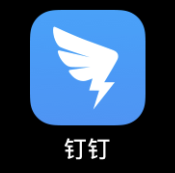 2、答辩秘书建立答辩群组，包括答辩学生、答辩委员及其他参会人员。在“通讯录”进入“我的群组”，点击“发起群聊”，选择所有参会人员并点击右下角“确定”即可建立分组。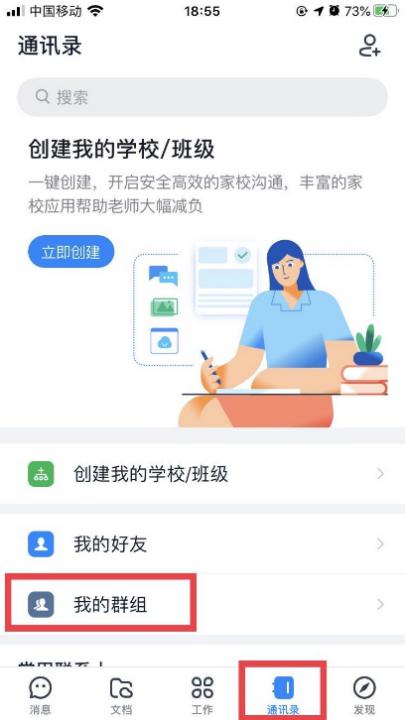 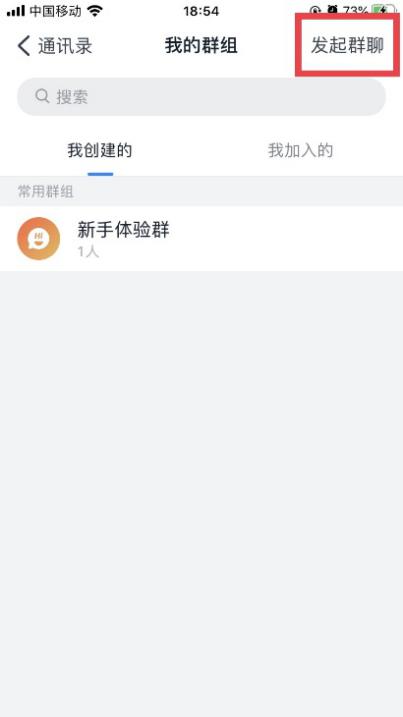 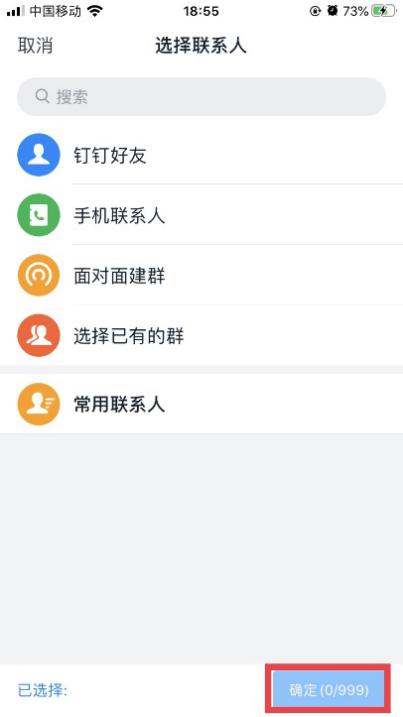 3、答辩秘书需由配有摄像头和麦克风的PC终端登录，且必须是视频会议的发起人。点击“视频会议”，并点击“发起会议”。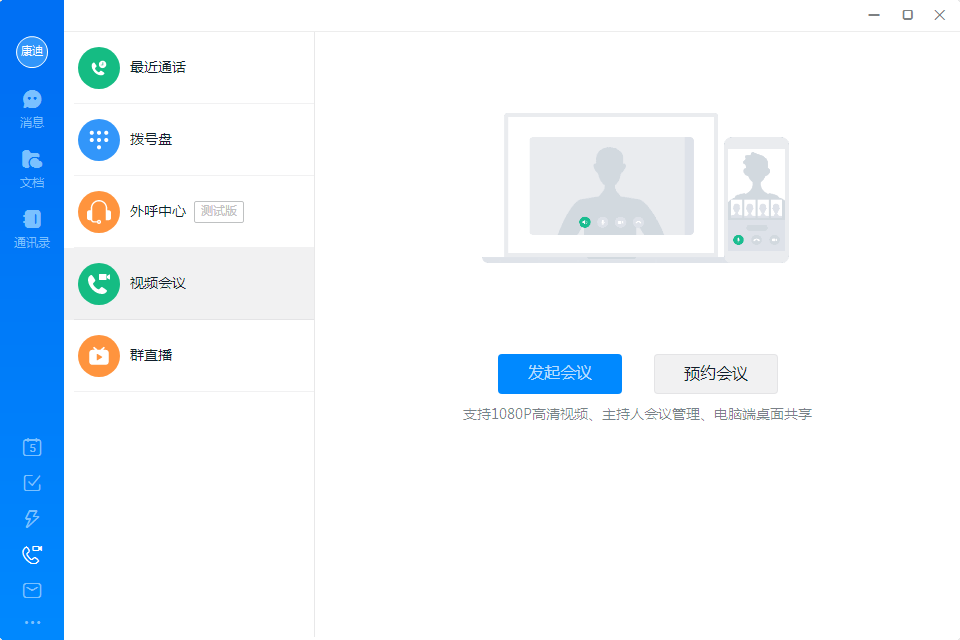 4、点击“开始会议”，选择“邀请参会人”——“我的群组”，点击勾选参会人员后，再点击左下角“确定”，开始视频答辩。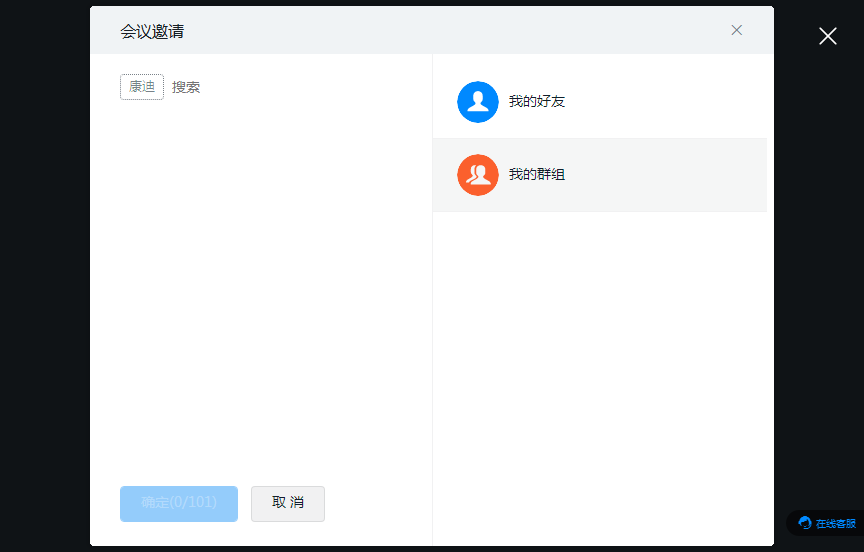 5、答辩秘书将答辩学生设置为“全员看TA”。并请答辩学生将摄像头环视一周，确认独立空间自主答辩。然后由答辩主席宣布答辩开始。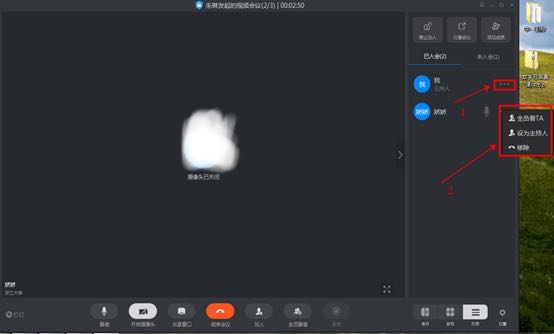 6、答辩秘书在答辩开始后点击下方“录制”进行录音录像，且需截取含有所有答辩专家及学生本人的图片1-2张。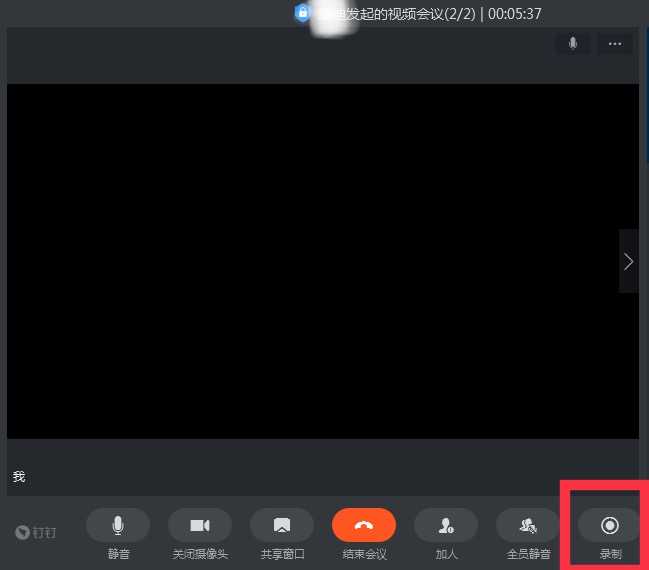 7、答辩学生可以点击下图红色方框图形，即可进行直播屏幕，在手机或者PC终端展示答辩PPT或相关文件。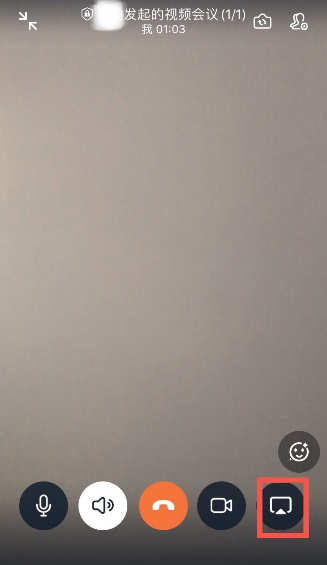 钉钉手机端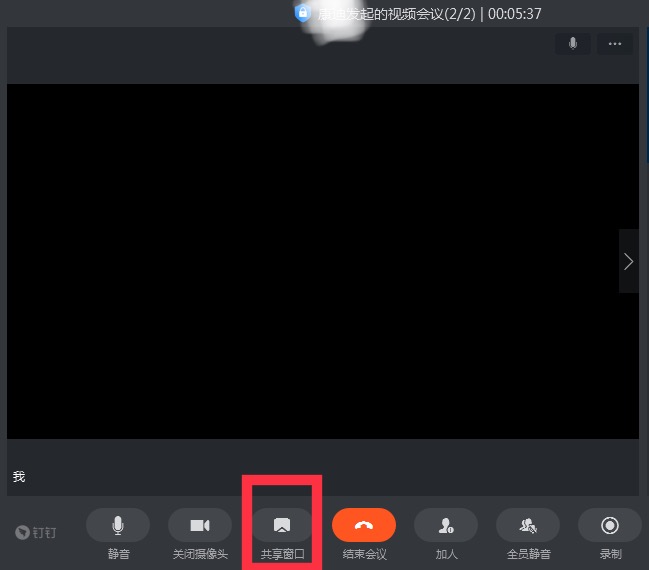 钉钉PC终端7、答辩委员会内部讨论前，可请答辩学生和旁听人员退出会议。8、答辩秘书创建匿名答辩投票：点击“工作”区域的“投票助手”，新建投票并点击“匿名投票”，发起投票后转发给答辩专家，确认所有委员完成投票后，邀请答辩学生进场，将结果发给答辩委员会主席宣读。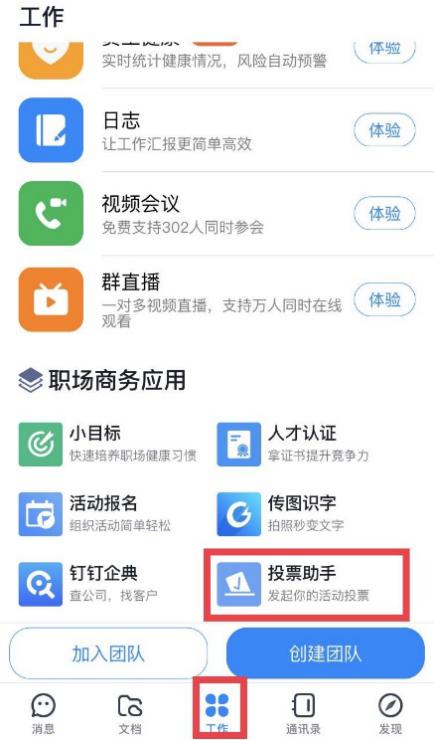 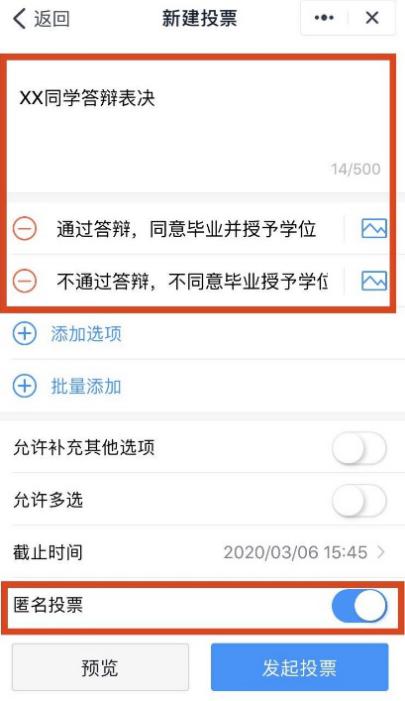 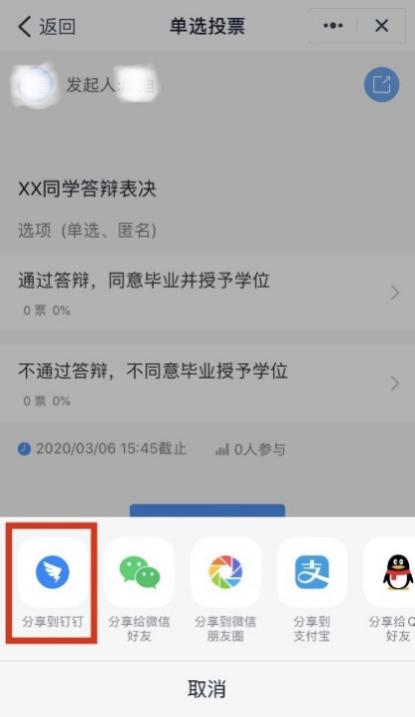 9、答辩秘书在答辩过程中要保持手机畅通，可在视频答辩过程中邀请监督人员进场，点击下方“加人”即可。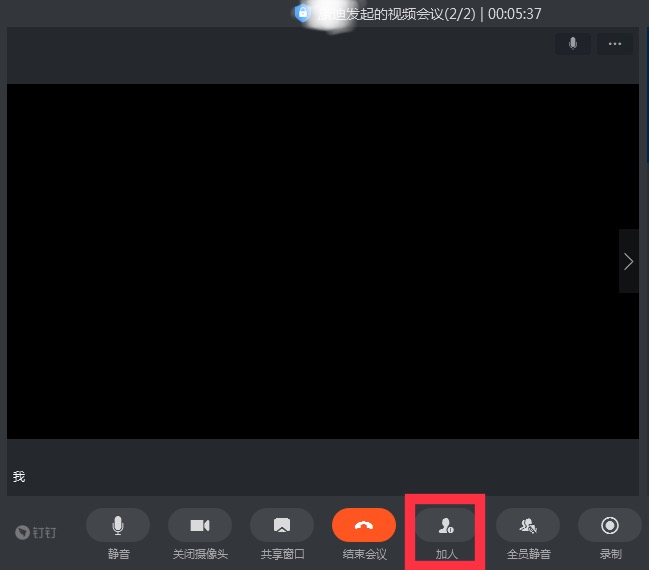 